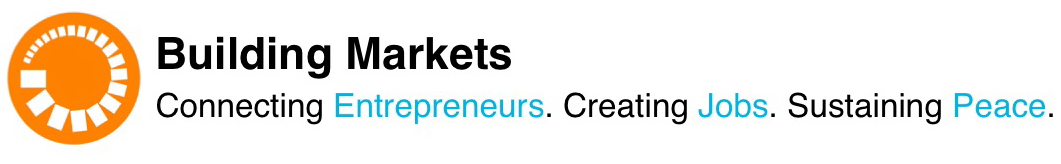 Enclosed please find my check or credit card information in the amount of:$ Check EnclosedCredit CardLast Name:First Name:Address:City:State/Province:Zip/Postal Code:Country if not US:Home Tel:Business Tel:Email Address:Comments:Credit Card InformationCredit Card InformationCard Type (check one):VisaMCAmexDiscoverCredit Card #:Expiration Date:///Name on Card:Signature:Date: